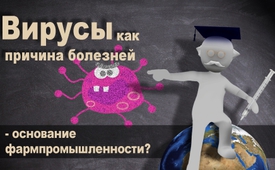 Вирусы как причина болезней – основание фармпромышленности?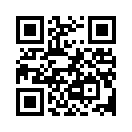 Вирусы как причина болезней – основание фармпромышленности?
19 января 2017 года Швейцарский канал радио и телевидения SRF сообщил, что исследователи-вирусологи во всём мире наживаются с помощью охватывающей весь мир коалиции против, якобы, опасных вирусных заболеваний.Вирусы как причина болезней – основание фармпромышленности?
19 января 2017 года Швейцарский канал радио и телевидения SRF сообщил, что исследователи-вирусологи во всём мире наживаются с помощью охватывающей весь мир коалиции против, якобы, опасных вирусных заболеваний. Спонсорами коалиции являются, в том числе, Норвегия, Германия, Япония, фонд Билла и Мелинды Гейтс, а также всемирная организация здравоохранения ВОЗ. 
В последние годы, по словам ВОЗ, всё снова возникали опасные эпидемии, якобы вызванные вирусами. К ним, среди прочих, ВОЗ причисляет свиной грипп, эболу и Зика-вирусную эпидемию. 
Исходя из этого, являются ли вирусы для людей, так сказать „минимонстрами“, которые вызывают болезни?
Вирусы, согласно традиционной медицине, имеют величину лишь миллиардной доли метра и поэтому невидимы под нормальным световым микроскопом. Они не имеют собственного обмена веществ, вследствие чего нуждаются в клетке-хозяине. Вирусологи, в своём большинстве, едины в том, чтобы не причислять вирусы к живым существам. 

Врач, доктор Клаус Кёнлайн и научный журналист Торстен Энгельбрехт занимались в своей книге «Вирусное безумие теорией мнимой опасности вирусов». В ней они ставят вопрос, подтверждается ли эта теория научно? Дословно они пишут: „Уже с этим пунктом начинаются проблемы. Так как ещё никогда (что было бы самым последовательным и чистым доказательством) не была взята кровь пациента и непосредственно из неё не был изолирован и доказан один из этих вирусов со всем генетическим материалом и оболочкой вируса в чистом виде.
Поэтому для доктора Кёнлайн является крайне сомнительным мнение, что вирусы вызывают болезни или эпидемии. Научного доказательства существования вирусов нет вообще. 
На основе интенсивных исследований истории медицины доктор Клаус Кёнлайн и Торстен Энгельбрехт выявили, что только в 19-ом веке возникла теория, что очень многие болезни вызваны вирусами и бактериями. 1500 лет до этого возникновение болезней объяснялось, прежде всего, при помощи греческой философии. Согласно ей.., цитата: „Большинство болезней возникает, когда люди покидают путь здорового образа жизни.“
Для многих врачей, также и для австрийского врача доктора Иоганна Лойбнера это имеет силу и до сегодняшнего дня. Если спросить, что было раньше, болезнь или заселение бактериями, то всегда сначала происходило поражение организма. Это происходит, к примеру, из-за отсутствия гигиены, нездорового питания или грязной питьевой воды. Только при этих условиях в человеке может начаться бактериальная активность. 

На основании своих исследований доктор Кёнлайн и Торстен Энгельбрехт, интересным образом, установили следующую взаимосвязь: лишь с появлением медицинской промышленности, в первую очередь, имеется в виду фармпромышленность, в медицинских университетах стали обучать и распространять теорию, что вирусы и бактерии являются причиной очень многих болезней. Это значит, что для медицинской промышленности, главным образом, существует лишь одна причина для болезней – это вирусы и бактерии, которые потом можно уничтожить только одним способом. 
«Это стало тогда основанием для индустрии таблеток и вакцин в 19-ом веке», – пишут Кёнлайн и Энгельбрехт в своей книге. С тех пор для фарминдустрии начался золотой век, так как эта теория от начала и до сегодняшнего дня привела к огромным прибылям и росту годового оборота. Но человечество из-за этого не стало здоровей, как показывает большое количество хронических больных и всё большее употребление медикаментов. По словам доктора Кёнлайн, всё больше становится ясным, что человек по природе предпочитает простые концепты решения. Так как такой „образ врага“ в виде вирусов и бактерий позволяет снять с себя ответственность за свою болезнь, просто сваливая всё на грибки, бактерии или вирусы. 

Уважаемые дамы и господа, мы заканчиваем цитатой американского изобретателя Томаса Эдисона, исполнение которой ещё не свершилось до сегодняшнего дня: „ Врач будущего не будет давать никакого лекарства, но разбудит у своих пациентов интерес к тому, чтобы они тщательно заботились о своём теле и питании, и размышляли о причинах и предотвращении болезней.“от Claudia H.Источники:www.srf.ch/news/panorama/koalition-gegen-killer-virus-gegruendet
https://de.wikipedia.org/wiki/VirenМожет быть вас тоже интересует:#Billgates-ru - Gates - www.kla.tv/BillGates-ru

#BillGates-ru - Билл Гейтс - www.kla.tv/BillGates-ru

#VOZ - ВОЗ - www.kla.tv/VOZKla.TV – Другие новости ... свободные – независимые – без цензуры ...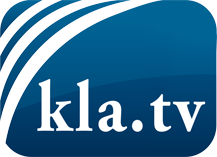 О чем СМИ не должны молчать ...Мало слышанное от народа, для народа...регулярные новости на www.kla.tv/ruОставайтесь с нами!Бесплатную рассылку новостей по электронной почте
Вы можете получить по ссылке www.kla.tv/abo-ruИнструкция по безопасности:Несогласные голоса, к сожалению, все снова подвергаются цензуре и подавлению. До тех пор, пока мы не будем сообщать в соответствии с интересами и идеологией системной прессы, мы всегда должны ожидать, что будут искать предлоги, чтобы заблокировать или навредить Kla.TV.Поэтому объединитесь сегодня в сеть независимо от интернета!
Нажмите здесь: www.kla.tv/vernetzung&lang=ruЛицензия:    Creative Commons License с указанием названия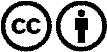 Распространение и переработка желательно с указанием названия! При этом материал не может быть представлен вне контекста. Учреждения, финансируемые за счет государственных средств, не могут пользоваться ими без консультации. Нарушения могут преследоваться по закону.